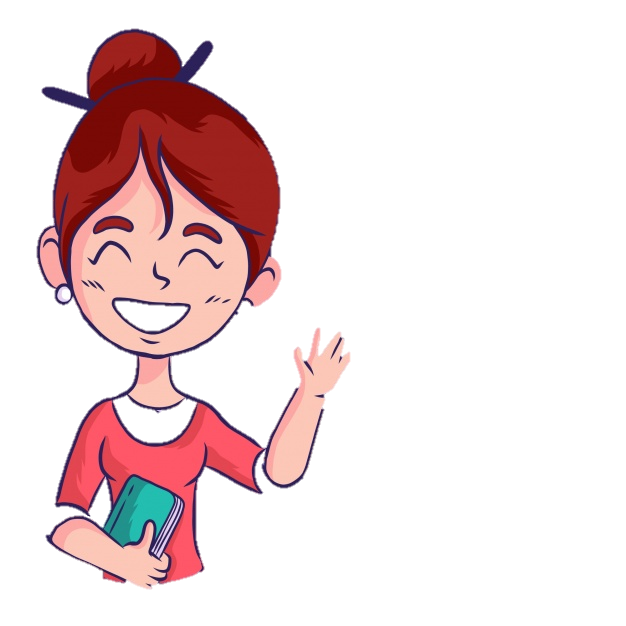 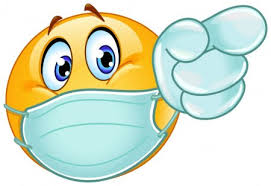 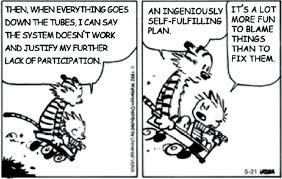 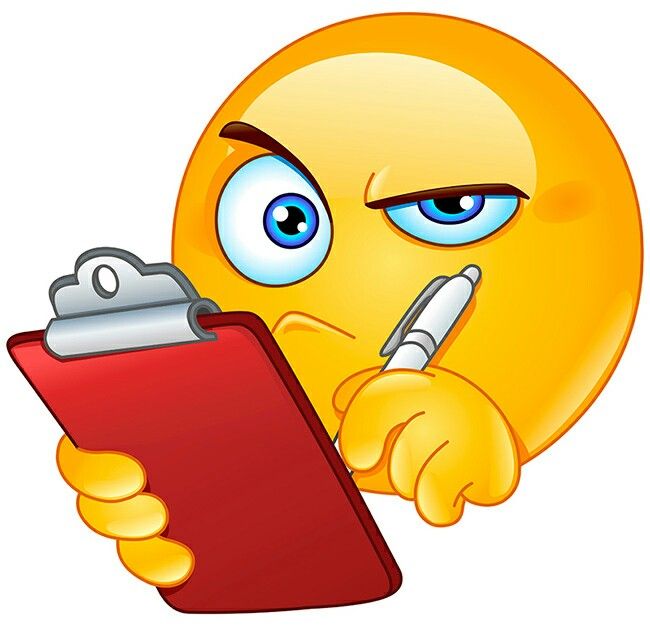 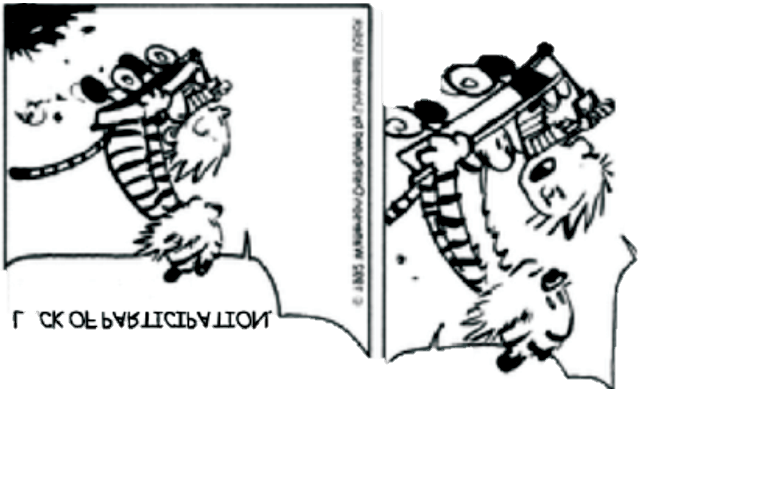 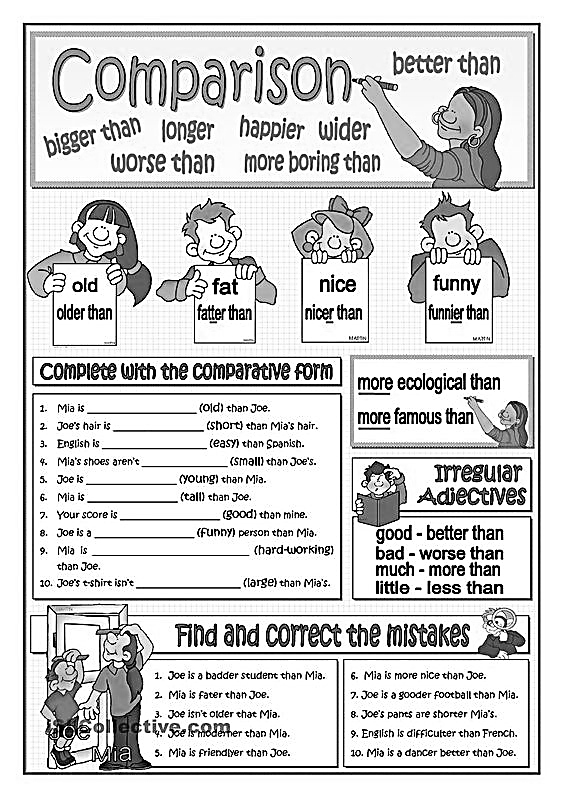 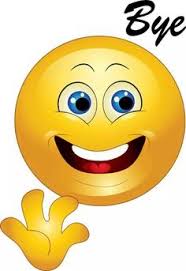 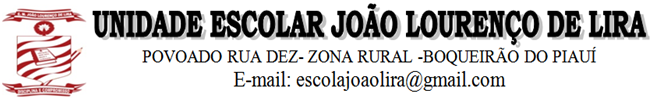 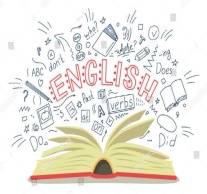 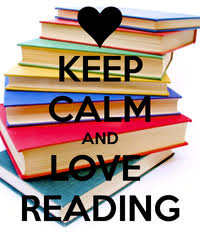 Escola municipal João Lourenço de lira    Rua dez , boqueirão do Piauí8º bloco de atividades Escola municipal João Lourenço de lira    Rua dez , boqueirão do Piauí8º bloco de atividades Escola municipal João Lourenço de lira    Rua dez , boqueirão do Piauí8º bloco de atividades SÉRIE /ANO 8º ANO DO ENSINO FUNDAMENTAL 8º ANO DO ENSINO FUNDAMENTAL CARGA HORARIA: 02 AULAS COMPONENTE CURRICULAR: LINGUA INGLESA COMPONENTE CURRICULAR: LINGUA INGLESA PROFESSOR (A)  MARIA DOS REIS PROFESSOR (A)  MARIA DOS REIS ALUNO (A) : ALUNO (A) : ALUNO (A) : ALUNO (A) : EF08LI05) Inferir informações e relações que não aparecem de modo explícito no texto para construção de sentidos.(EF08LI15)Utilizar, de modo inteligível, as formas comparativas e superlativas de adjetivos para comparar qualidades e quantidades  (EF08LI08) Analisar, criticamente, o conteúdo de textos, comparando diferentes perspectivas apresentadas sobre um mesmo assunto.EF08LI05) Inferir informações e relações que não aparecem de modo explícito no texto para construção de sentidos.(EF08LI15)Utilizar, de modo inteligível, as formas comparativas e superlativas de adjetivos para comparar qualidades e quantidades  (EF08LI08) Analisar, criticamente, o conteúdo de textos, comparando diferentes perspectivas apresentadas sobre um mesmo assunto.EF08LI05) Inferir informações e relações que não aparecem de modo explícito no texto para construção de sentidos.(EF08LI15)Utilizar, de modo inteligível, as formas comparativas e superlativas de adjetivos para comparar qualidades e quantidades  (EF08LI08) Analisar, criticamente, o conteúdo de textos, comparando diferentes perspectivas apresentadas sobre um mesmo assunto.EF08LI05) Inferir informações e relações que não aparecem de modo explícito no texto para construção de sentidos.(EF08LI15)Utilizar, de modo inteligível, as formas comparativas e superlativas de adjetivos para comparar qualidades e quantidades  (EF08LI08) Analisar, criticamente, o conteúdo de textos, comparando diferentes perspectivas apresentadas sobre um mesmo assunto.